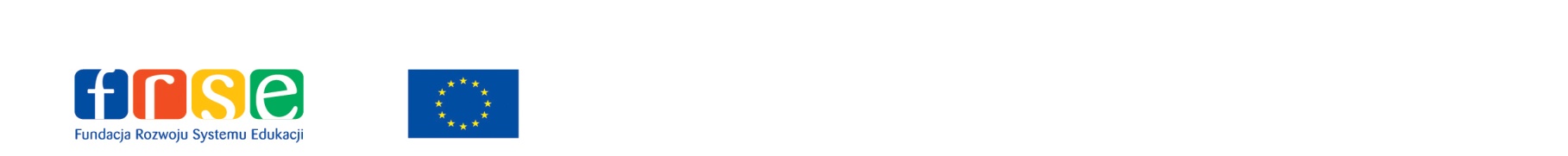 Istotne postanowienia umowy ZP-……/FRSE/2014 zawarta w dniu ………..2014 r. w Warszawie, w wyniku przeprowadzonego postępowania o udzielenie o zamówienia publicznego w trybie przetargu nieograniczonego                                                                      pomiędzy:Fundacją Rozwoju Systemu Edukacji z siedzibą w Warszawie 00-551 przy 
ul. Mokotowskiej 43, posiadającą NIP 526-10-00-645, REGON 010393032, zarejestrowaną 
w Sądzie Rejonowym dla m.st. Warszawy XII Wydział Gospodarczy Krajowego Rejestru Sądowego pod numerem 24777, reprezentowaną przez: Tomasza Bratka –Z-ca Dyrektora Generalnego FRSE, Członka Zarządu zwaną dalej Zamawiającymoraz…………………………. z siedziba w …………… przy ………….., posiadająca NIP ………….., REGON ………., zarejestrowaną ………………………., reprezentowaną przez:zwanym dalej WykonawcąNa podstawie warunków zawartych w niniejszej umowie, z pominięciem dodatkowych ustnych ustaleń, Wykonawca zobowiązuje przygotować i przeprowadzić akredytacje organizacji chcących uczestniczyć w międzynarodowych projektach w ramach Wolontariatu Europejskiego (EVS) w krajach Partnerstwa Wschodniego i w Federacji Rosyjskiej, oraz przygotować sprawozdania z przeprowadzonych akredytacji. Wykonawca zobowiązuje się wykonać zadanie w terminie 2014-04-14 – 2015-12-31Zamawiający zobowiązuje się do wypłacenia wynagrodzenia w wysokości …  EUR (…euro) za jedna akredytację po wywiązaniu się Wykonawcy ze zobowiązań zawartych w niniejszej umowie. Wynagrodzenie będzie każdorazowo przekazywane Wykonawcy na wskazany przez niego rachunek bankowy. Wykonawca upoważnia  Zamawiającego do wystawienia rachunku, o ile nie jest osobą prowadzącą działalność gospodarczą,. Wykonawca jest zobowiązany odesłać otrzymany oryginał rachunku, opatrzony podpisem, za pośrednictwem operatora pocztowego w terminie do 30 dni od dnia otrzymania rachunku.  Kwota zostanie wypłacona po zaakceptowaniu przez Zamawiającego raportu z przeprowadzonych przez Wykonawcę wizytacji, w ciągu 30 dni od złożenia przez Wykonawcę właściwie wystawionego rachunku. Zwrot kosztów podróży związany z wizytami akredytacyjnymi zostanie zwrócony na podstawie oryginału biletów autobusowych lub kolejowych drugiej klasy lub biletów lotniczych w klasie ekonomicznej oraz formularza zwrotu kosztów podróży. Zwrot kosztów przejazdu taksówką może nastąpić jedynie w uzasadnionych przypadkach. Koszt wyżywienia, zakwaterowania oraz transportu lokalnego w trakcie wizyt akredytacyjnych mogą zostać pokryte przez Zamawiającego. W takich przypadkach konieczna jest każdorazowa zgoda przedstawiciela Zamawiającego. Zwrot nastąpi na podstawie oryginałów rachunków oraz formularza zwrotu kosztów przesłanego wraz z raportem do Zamawiającego. Formularz zwrotu kosztów wraz z załączonymi dokumentami musi zostać wysłany do Zamawiającego w terminie 30 dni od dnia wizyty akredytacyjnej. Wykonawca został poinformowany, że kwota wykazana w paragrafie 3 jest kwotą brutto.Wykonawca oświadcza, że posiada ubezpieczenie zdrowotne w kraju zamieszkania.Zamawiający ma prawo uznać niedopełnienie przez Wykonawcę obowiązków objętych umową bądź obowiązków wynikających ze zmian wprowadzonych za porozumieniem stron (zgodnie z paragrafem 5.), za naruszenie warunków niniejszej umowy i w konsekwencji odmówić Wykonawcy wypłaty wynagrodzenia wykazanego w paragrafie  także zażądać zwrotu kwoty, która już została wypłacona zgodnie z postanowieniami zawartymi w umowie.Zmiana postanowień zawartych w niniejszej umowie może nastąpić jedynie na podstawie pisemnego porozumienia obu występujących w niej stron. Wszelkie kwestie sporne pomiędzy Zamawiającym a Wykonawcą powinny zostać skierowane do Sądu Cywilnego przez Zamawiającego.Wykonawca oświadcza, że został poinformowany o obowiązku dostarczania przez Zamawiającego wszelkich informacji związanych ze swoją działalnością osobom zajmującym się kontrolą zarówno wewnętrzną, jak i zewnętrzną działań Zamawiającego, a także upoważnionym przez Zamawiającego organom. Niniejszym Wykonawca zgadza się na ujawnienie swoich danych wyżej wymienionym organom, aby umożliwić im wykonywanie ich obowiązków.Umowę sporządzono w dwóch jednobrzmiących egzemplarzach, jednym dla Zamawiającego i jednym dla Wykonawcy.		Wykonawca						Zamawiający 